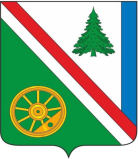 16.08.2022г. №445 РОССИЙСКАЯ ФЕДЕРАЦИЯИРКУТСКАЯ ОБЛАСТЬБРАТСКИЙ РАЙОНВИХОРЕВСКОЕ МУНИЦИПАЛЬНОЕ ОБРАЗОВАНИЕАДМИНИСТРАЦИЯПОСТАНОВЛЕНИЕО ВНЕСЕНИИ ИЗМЕНЕНИЙ В ПОСТАНОВЛЕНИЕ ОТ 17.01.2019г. №6 «ОБ УТВЕРЖДЕНИИ РЕЕСТРА МЕСТ (ПЛОЩАДОК) НАКОПЛЕНИЯ ТВЕРДЫХ КОММУНАЛЬНЫХ ОТХОДОВ, РАСПОЛОЖЕННЫХ НА ТЕРРИТОРИИ ВИХОРЕВСКОГО ГОРОДСКОГО ПОСЕЛЕНИЯ» 	Руководствуясь Федеральным законом от 06.10.2003 №131-ФЗ «Об общих принципах организации местного самоуправления в Российской Федерации», Федеральным законом от 24.06.1998г. №89-ФЗ «Об отходах производства и потребления», в соответствии с «Правилами обустройства мест (площадок) накопления твердых коммунальных отходов и ведения их реестра», утвержденными постановлением Правительства РФ от 31.08.2018г. №1039, Уставом Вихоревского муниципального образования, администрация Вихоревского городского поселения на основании изменения данных о собственниках мест (площадок) накопления ТКО и создания новых мест (площадок) накопления ТКО администрация Вихоревского городского поселенияПОСТАНОВЛЯЕТ:1. В постановление от 17.01.2019г. №6 «Об утверждении реестра мест (площадок) накопления твердых коммунальных отходов, расположенных на территории Вихоревского городского поселения» (далее – Постановление) внести следующие изменения:1.1 Приложение №2 к Постановлению изменить и изложить в новой редакции.2. Настоящее постановление подлежит официальному опубликованию и размещению на официальном сайте администрации Вихоревского городского поселения.Глава администрации Вихоревского городского поселения                                                     Н.Ю. Дружинин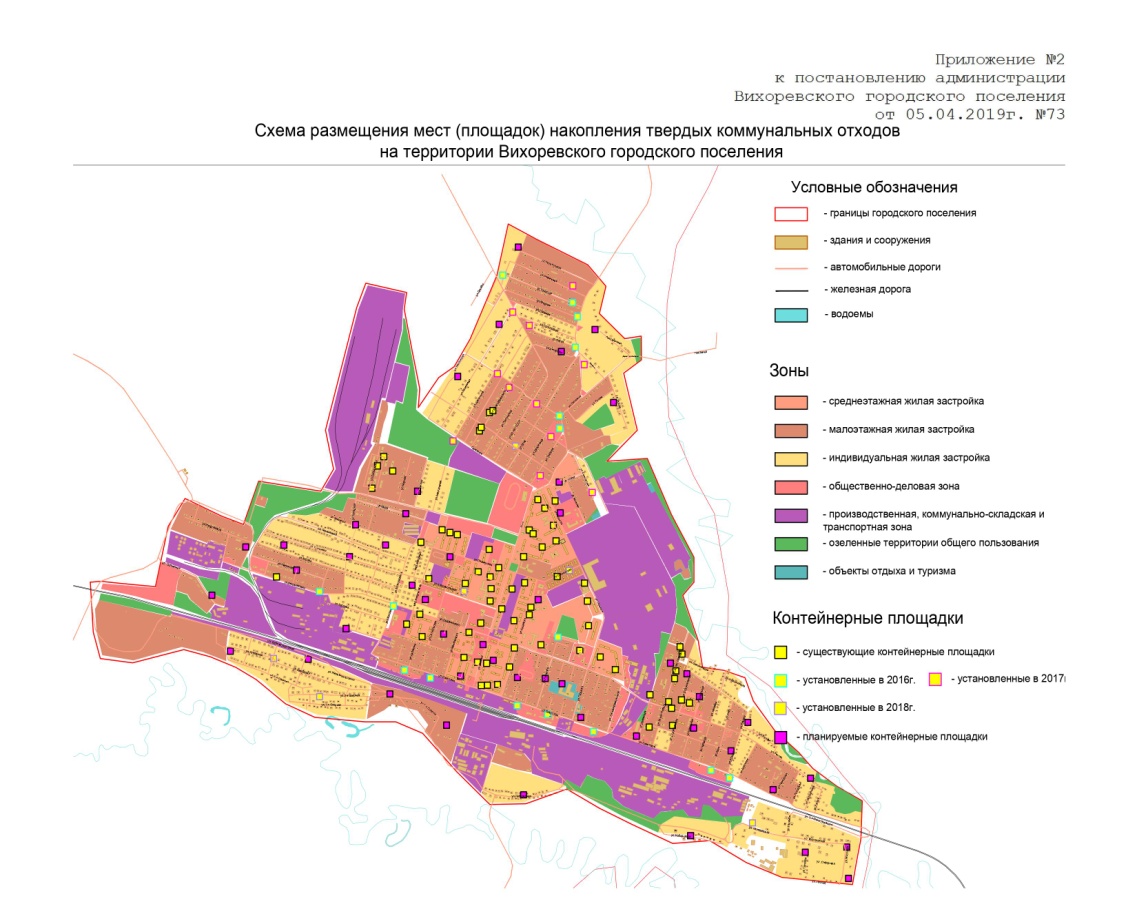 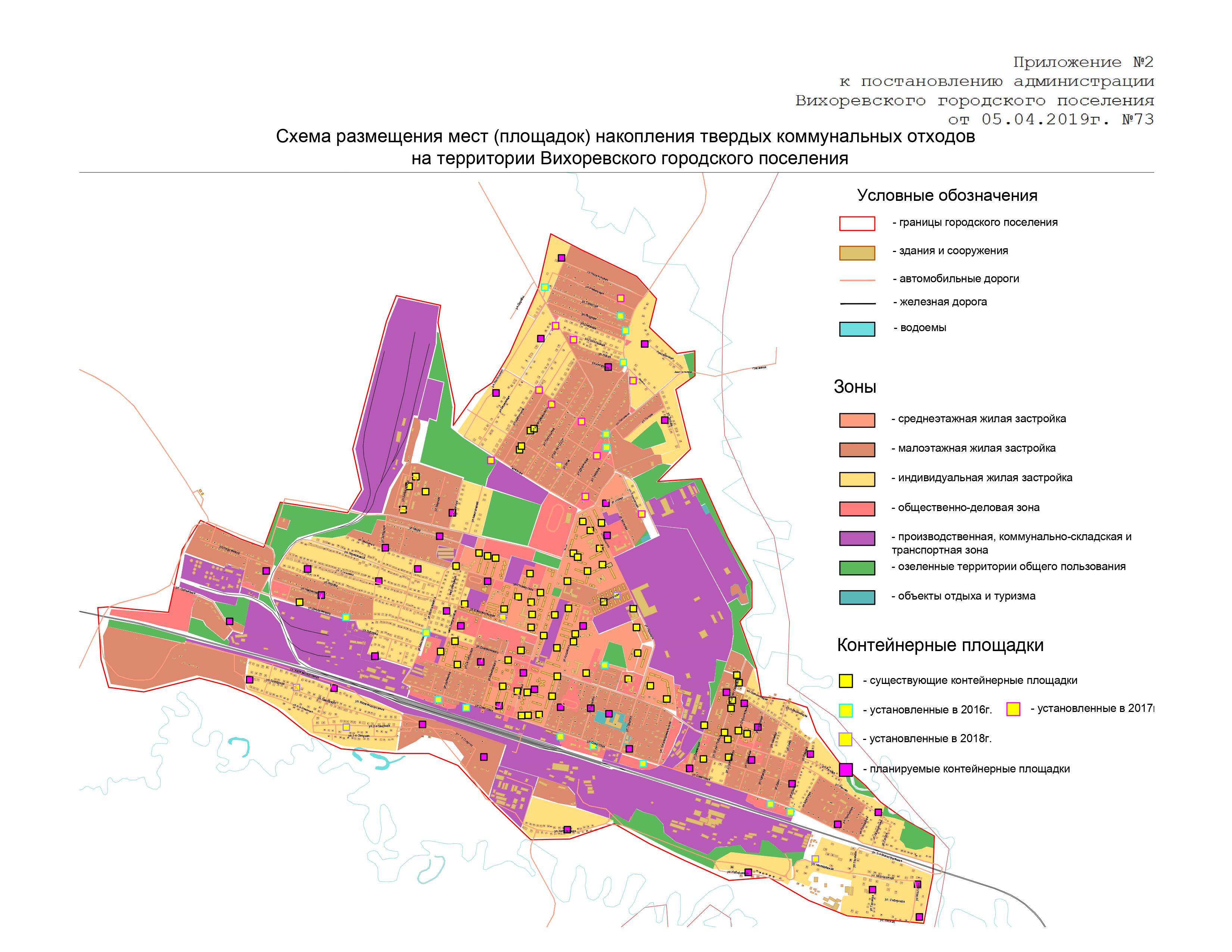 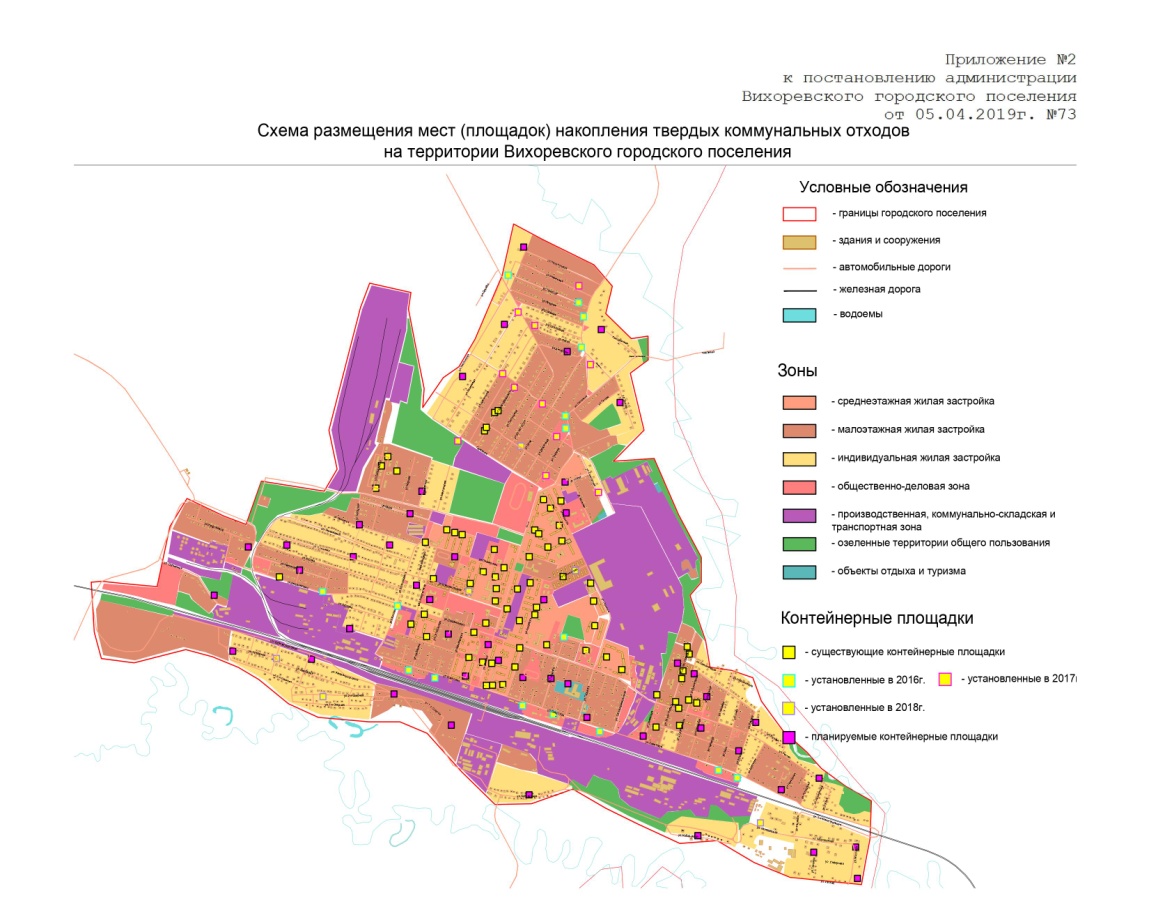 